 LATAR BELAKANGPuji syukur Kehadirat Allah SWT yang telah memberikan dan melimpahkan nikmat dan hidayah-Nya kepada kita semua.Shalawat serta salam kita sampai kan kepada junjungan kita Nabi Muhammad SAW. “Latihan Dasar Kepemimpinan”  ini merupakan  acara yang diperuntukan bagi pengurus baru HIMAMEN, Acara ini diharapkan dapat membangun kerjasama dalam tim, membangun jiwa kepemimpinan yang difokuskan pada mental individu didalam berorganisasi sehingga kepengurusan HIMAMEN yang berperan sebagai salah satu jalur pembinaan pengurus baru melalui latihan dasar kepemimpinan dapat menjalankan tugas pokok dan fungsinya, kemauan dan kemampuan para pengurus baru dapat berperan dengan sebaik-baiknya. Acara “Latihan Dasar Kepemimpinan” diselenggarakan pada tanggal 3-4 Februari 2018.MAKSUD DAN TUJUAN	Membangun Jiwa Kepemimpinan, Kreativitas, Profesionalitas, Integritas, Loyalitas, & Solidaritas kepada Sesama Pengurus HIMAMENMelatih kedisiplinan peserta LDKK HIMAMENMengembangkan ide dan bakat peserta LDKK HIMAMENMembangun kerjasama antar pengurus HIMAMEN.Pengukuhan dan mengesahkan kepengurusan baru HIMAMENNAMA KEGIATAN `		Pelatihan dan Pengukuhan Kepengurusan HIMAMEN 2017-2018 TEMA KEGIATAN	“ Aktualisasi Jiwa Kepemimpinan Mahasiswa Yang Professional, Integritas, Tanggung Jawab dan Berdedikasi Penuh”KONSEP KEGIATANPelatihan yang diberikan kepada peserta dalam bentuk presentasi dan debat  untuk melatih mereka dalam berbicara didepan banyak orang. Acara LDKK ini akan dihadirkan motivator yang akan melatih para peserta dalam organisasi dan juga melatih para peserta dalam organsasi dan juga melatih kepemimpinan (alumni atau senior). Dilanjutkan dengan api unggun pada malam hari, bertujuan untuk menumbuhkan kreatifitas peserta dimana peserta akan diberikan tugas untuk menampilkan suatu pentas seni secara kelompok. Selain itu, pada kegiatan api unggun juga bertujuan menumbuhkan rasa kekeluargaan di HIMAMEN dan juga peserta LDKK ini harus mempunyai rasa kepemilikan terhadap HIMAMEN. Serangkaian acara tersebut bertujuan membentuk jiwa yang bertanggung jawab, kreatif, dan mampu menumbuhkan sikap dedikasi yang tinggi dalam berorganisasi.WAKTU DAN TEMPAT KEGIATANHari		: Sabtu-MingguTanggal		: 3-4 Februari 2018Tempat		: Bogor, Jawa Barat.PELAKSANAAN KEGIATAN	Acara LDK HIMAMEN dimulai pukul 05.00, acara diawali dengan absen peserta, lalu peserta memasuki tronton. Pukul 07.00 bus mulai berangkat menuju ke Lokasi untuk melaksanakan LDK selama 2 hari, setelah sampai ditempat tujuan para peserta diminta untuk  merapihkan barang bawaaan dan segera melakukan pembukaan acara LDK HIMAMEN yang di pimpin oleh Ketua HIMAMEN. Peserta selanjutnya di minta untuk mempersiapkan diri selagi panitia mempersiapkan untuk melakukan sesi presentasi dari program kerja yang sudah di buat oleh seluruh kelompok peserta LDK . Setelah melakukan presentasi di lanjut dengan ISHOMA, lalu di lanjut dengan Sesi Debat mengenai permasalahan keorganisasian dan sosial yang bertujuan agar para peserta dilatih untuk berfikir kritis dalam menyelesaikan sebuah masalah. Setelah sesi debat selanjutnya yaitu outbond untuk seluruh peserta LDK, dan selesai pukul 16:30 peserta di minta untuk bersih-bersih dan di lanjutkan dengan sesi materi. Sekitar pukul 19:30 seluruh peserta di minta untuk mempersiapkan penampilan untuk pentas seni di dalam acara api unggun, api unggu berlangsung hingga pukul 22:30, dan peserta di perbolehkan untuk istirahat tidur. Pada hari minggu pukul 02:00 seluruh peserta dibangunkan untuk mengikuti acara caraka malam hingga pukul 04:30. Sehabis melaksanakan shalat subuh peserta dan panitia istirahat hingga pukul 07:30. Lalu acara di lanjut dengan sarapan dan senam.Selanjutnya sesi apel penutupan yang terdiri dari pembagian hadiah, penyampaian kesan-pesan selama acara berlangsung, tukar kado dan siap-siap untuk kembali ke Universitas Trilogi pada pukul 11:30.  Pada pukul 13.00 seluruh peserta dan panitia kembali pulang ke Universitas Trilogi.KENDALA Keterlambatan KonsumsiKeterlambatan tiba di tempat tujuan.Cuaca yang tidak mendukung di hari KeduaBanyak waktu yang harus berubah dari  rundownSUSUNAN ACARA(terlampir)SUSUNAN PANITIA(terlampir)LAPORAN KEUANGAN(terlampir)DOKUMENTASI(terlampir)PENUTUPAN		Dalam LPJ yang kami susun ini, kami mengucapkan terima kasih atas partisipasi dan bantuannya. Kami mohon maaf atas segala kekurangan yang ada, kami sangat mengharapkan adanya kritik dan saran yang bersifat membangun sehingga kami dapat menjadi lebih baik.Hormat Kami,LAMPIRAN 1SUSUNAN ACARASabtu, 3 Februari 201804:30 – 05:00 : Kumpul Panitia05:00 – 06:00 : Kumpul Peserta07:00 -  09:00 : Perjalanan Menuju Lokasi09:00 – 09:30 : Pemeriksaan Barang 09:30 – 10:00 : Apel Pagi10:00 – 11:30 : Presentasi Kelompok  11:30 – 12:30 : ISHOMA12:30 – 14:00 : Sesi Debat14.00 – 16:30 : Outbond16:30 – 17:00 : ISHO17:00 – 18:00 : Pemberian Materi oleh “ Alumni “18:30 – 19:30 : ISHOMA19:30 – 20:30 : Persiapan Api Unggun20:30 – 22:30 : Malam Kreatifitas Api Unggun22:30 – 02:00 : IstirahatMinggu, 4 Februari 201802:00 – 03:20 : Pembagian Kelompok Caraka Malam03:20 – 04:30 : Caraka Malam04:30 – 08:00 : ISHOMA08:00 – 09:00 : Tukar Kado09:00 – 09:30 : Apel Pagi (Penutupan)09:30 – 12:00 : Persiapan Pulang12:00 – 13:00 : ISHOMA13:00 – 16:00 : Perjalanan PulangLAMPIRAN 2SUSUNAN PANITIAPenasehatKepala Prodi Manajemen S1		: Budi Suryowati, S.E, M.MPenanggung JawabKetua Himamen			: Fachri FahmiPelaksanaKetua					: Lilih ApindaSekretaris				: Mutya RachmadewiBendahara				: Nada PutriAcara					: Rifani Hanifa					  Aulia SalsabilaLogistik				: Saibatul Aslamia  Dimas Cahyo Widodo Konsumsi				: Nida Ul Hasanah					  Indah NuristavianiKesehatan				: Ikhe PratiwiPublish & Dokumentasi		: Josephine Jeanette PLAMPIRAN 3LAPORAN KEUANGANPEMASUKAN PENGELUARANPEMASUKANPENGELUARANLAMPIRAN 4DOKUMENTASI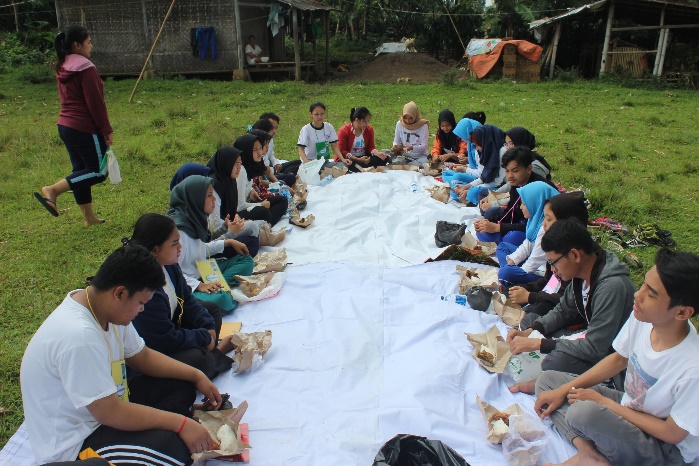 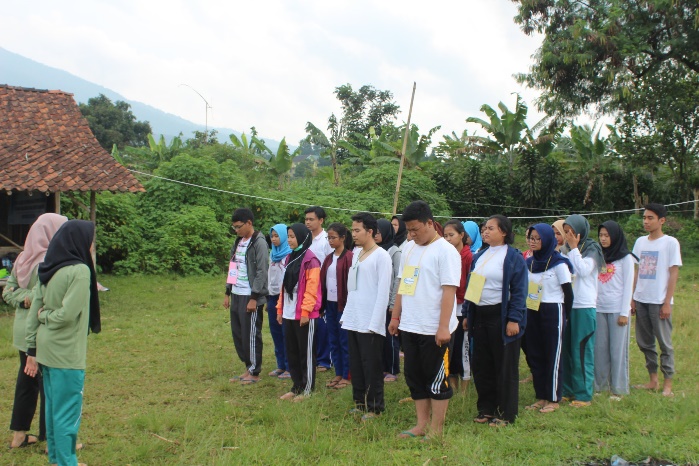 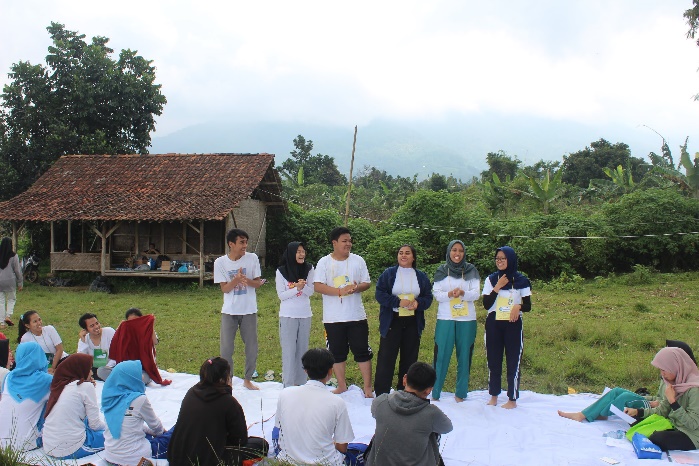 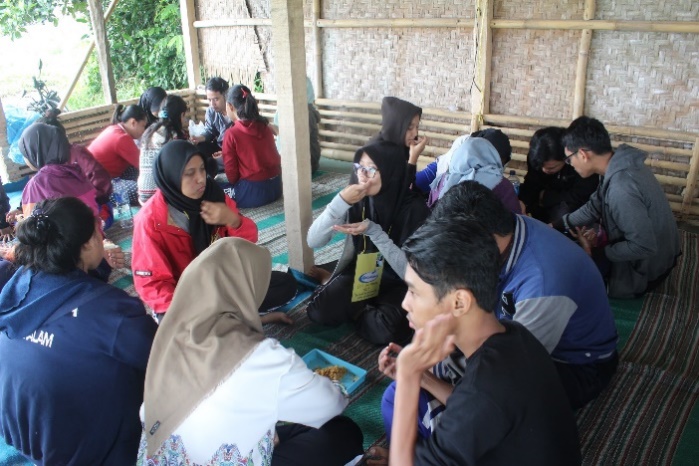 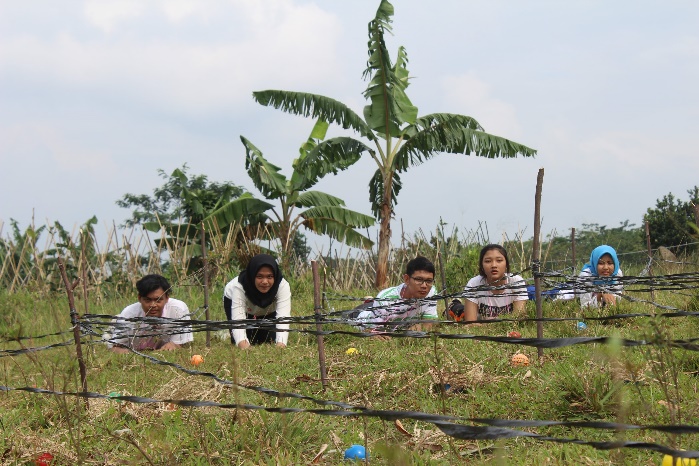 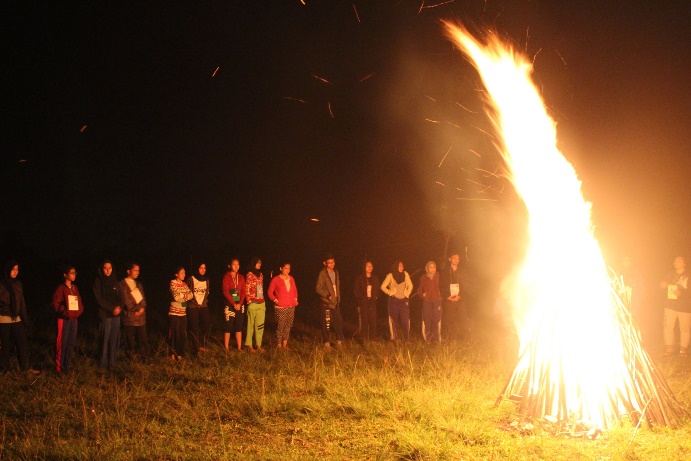 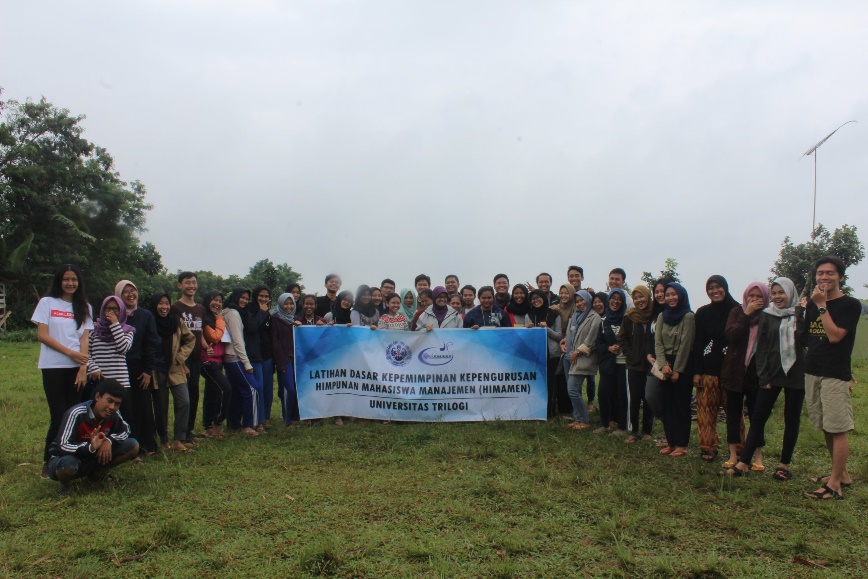 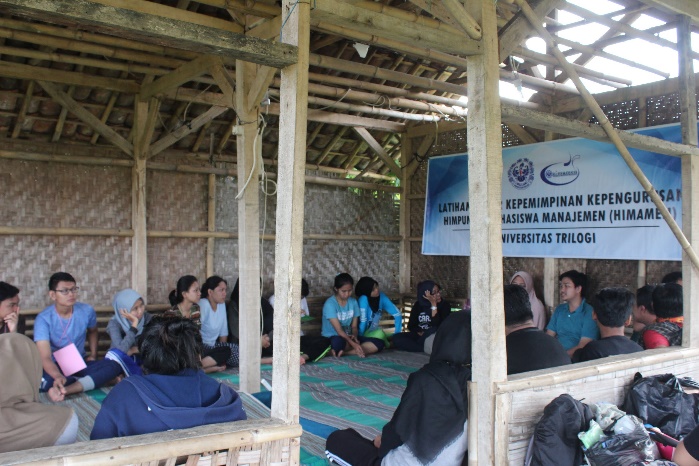 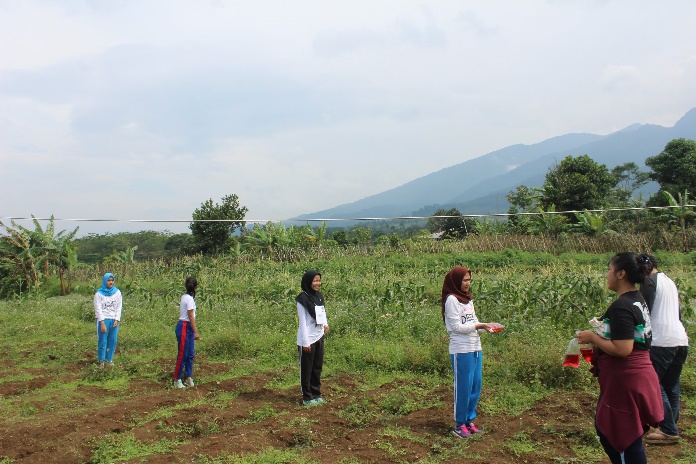 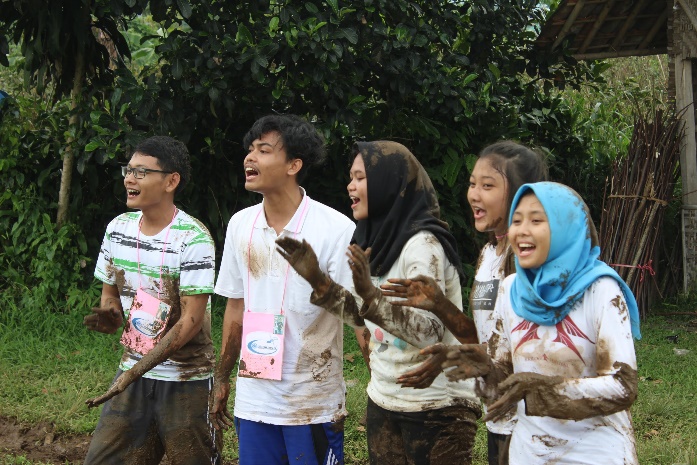 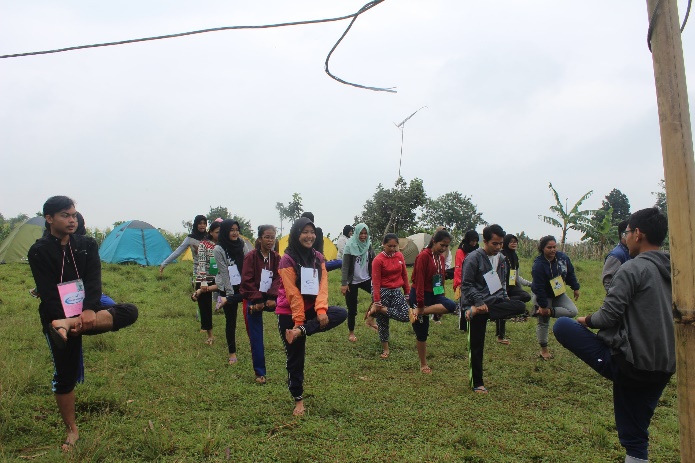 LEMBAR PENGESAHANMengetahui,Fachri FahmiKetua HIMAMENMenyetujui,Budi Suryowati, S.E., M.M.Kepala Prodi Manajemen S1Lilih ApindaMutya Rachmadewi Ketua PelaksanaSekretarisNoKeteranganJumlahTotal1Universitas TrilogiRp 4.500.0002Pengurus HIMAMEN(13 @ Rp  50.000)              Rp    650.0003Peserta HIMAMEN 2016 & 2017(17 @ Rp125.000)Rp 2.125.0004Mentor HIMAMEN 2016( 9  @ Rp  75.000)              Rp    675.0005Kas HIMAMENRp    419.000    Total PemasukanRp8.369.000NoKeteranganTanggal JumlahSatuanHarga SatuanTotal Peralatan :1Banner8-Jan-181Buah105.000105.0002Pin1-Feb-1817Buah4.00068.0003Lampu1-Feb-182Buah25.00050.0004Trash Bag1-Feb-181Buah13.00013.0005Tambang1-Feb-181Buah7.5007.5006Minyak Tanah1-Feb-182Liter13.00026.0007Peralatan Games1-Feb-181Paket322.000322.0008Hadiah Games 2-Feb-181Paket67.50067.5009P3K 2-Feb-181Paket481.000481.00010Sewa Tenda2-Feb-187Tenda42.900300.00011Sewa Penginapan4-Feb-182Hari900.0001.800.00012Sertifikat8-Feb-1818Lembar6000108.000TOTAL PERALATAN3.348.000Transportasi :13Bensin Mobil Pribadi24-Dec-171Mobil237.000237.00014Bensin Truk 2-Feb-181Mobil200.000200.00015Toll Truk4-Feb-181Buah16.00016.00016Sewa Truk4-Feb-181Truk2.200.0002.200.000TOTAL TRANSPORTASI 2.653.000Konsumsi :17Aqua Dus1-Feb-182Dus16.00032.00018Biaya Makan2-Feb-18180Porsi7.7001.386.00019Snack Pagi3-Feb-1863Dus8.000504.00020Bolu Ketan3-Feb-182Kue53.000106.00021Isi Ulang Aqua Galon3-Feb-181Buah8.0008.00022Upah Masak4-Feb-182Orang100.000200.000TOTAL KONSUMSI2.236.000Kesekretariatan :23Print Proposal + Jilid6-Jan-181Rangkap15.00015.00024Fotocopy Proposal + Jilid6-Jan-182Rangkap  5.00010.00025Amplop8-Jan-1850Buah50025.00026Print Surat-Surat8-Jan-1810Lembar100010.00027Fotocopy Surat Izin Orang Tua8-Jan-1850Lembar20010.00028Print LPJ + Jilid21-Feb-181Rangkap15.00015.00029Fotocopy LPJ + Jilid21-Feb-182Rangkap  8.00016.000TOTAL KESEKRETARIATANRp101.000TOTAL PENGELUARANTOTAL PENGELUARANTOTAL PENGELUARANTOTAL PENGELUARANTOTAL PENGELUARANTOTAL PENGELUARANRp8.338.000SURPLUSSURPLUSSURPLUSSURPLUSSURPLUSSURPLUSRp31.000NoKeteranganJumlahTotal1Universitas TrilogiRp 4.500.000Total PemasukanRp4.500.000NoKeteranganTanggal JumlahSatuanHarga SatuanTotal 1Sewa Tenda2-Feb-18300.0002Bensin Truk2-Feb-18200.0003Sewa Truk4-Feb-182.200.0004Sewa Penginepan4-Feb-181.800.00051-Feb-18Total PengeluaranTotal PengeluaranTotal PengeluaranTotal PengeluaranTotal PengeluaranTotal PengeluaranRp4.500.000